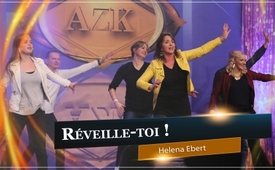 Réveille-toi !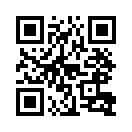 .Allez, viens, réveille-toi ! Réveille-toi !

Réveille-toi !


Allez viens, nous nous tenons ensemble dans la vérité et la lumière.
L’avenir de nos enfants est en danger, il se brise.
Car tu es la lumière qui brise l’obscurité !
Qui brise l’obscurité ! 

L’avenir de nos enfants doit être mis en sûreté.
Nous nous tenons dans l’unité et changeons les choses sur cette terre.
Chacun est sollicité, cela dépend aussi de toi.
Car tu es la bonne personne !

Fais entendre la vérité, apporte-la !
Fais entendre la vérité, annonce-la !
Fais entendre la vérité, crie-la ! Crie-la !

Allez, viens, réveille-toi ! Réveille-toi !

Réveille-toi !

Allez, viens, réveillons-nous ensemble, sens-tu la lumière de la vérité ?
Nos enfants sont en danger, ils te font confiance !
Car tu es la lumière qui brille !
Qui brille !

L’avenir de nos enfants doit être mis en sûreté.
Rassemblons-nous donc comme un seul, soyons connectés.
Car tu es la voix, c’est ton choix !
C’est ton choix !

Fais entendre la vérité, crie-la ! 
Fais entendre la vérité, crie-la ! 
Fais entendre la vérité, crie-la ! Crie-la !

Fais entendre la vérité, apporte-la !
Fais entendre la vérité, annonce-la !
Fais entendre la vérité, crie-la ! Crie-la !de Eb.Sources:.Cela pourrait aussi vous intéresser:#14emeAZK - 14ème conférence AZK - www.kla.tv/14emeAZK

#Hits-fr - Les hits de Kla.TV - www.kla.tv/Hits-frKla.TV – Des nouvelles alternatives... libres – indépendantes – non censurées...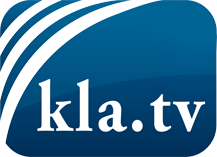 ce que les médias ne devraient pas dissimuler...peu entendu, du peuple pour le peuple...des informations régulières sur www.kla.tv/frÇa vaut la peine de rester avec nous! Vous pouvez vous abonner gratuitement à notre newsletter: www.kla.tv/abo-frAvis de sécurité:Les contre voix sont malheureusement de plus en plus censurées et réprimées. Tant que nous ne nous orientons pas en fonction des intérêts et des idéologies de la système presse, nous devons toujours nous attendre à ce que des prétextes soient recherchés pour bloquer ou supprimer Kla.TV.Alors mettez-vous dès aujourd’hui en réseau en dehors d’internet!
Cliquez ici: www.kla.tv/vernetzung&lang=frLicence:    Licence Creative Commons avec attribution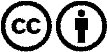 Il est permis de diffuser et d’utiliser notre matériel avec l’attribution! Toutefois, le matériel ne peut pas être utilisé hors contexte.
Cependant pour les institutions financées avec la redevance audio-visuelle, ceci n’est autorisé qu’avec notre accord. Des infractions peuvent entraîner des poursuites.